На основании обращения Правительства Республики Башкортостан от 22.11.2018 г. № 2-1-495-2900-П, в преддверии празднования Нового года и рождественских праздников, в целях повышения уровня эстетической выразительности фасадов и улучшения архитектурно-эстетического облика объектов торговли, создания общей праздничной атмосферы у жителей и гостей села, Администрация сельского поселения Раевский сельсовет рекомендует в срок до 10 декабря 2018 года организациям розничной торговли провести работу по праздничному оформлению торговых залов и прилегающей к торговому объекту территорий, а так же провести активные рекламные компании, акции и распродажи в предновогодний период!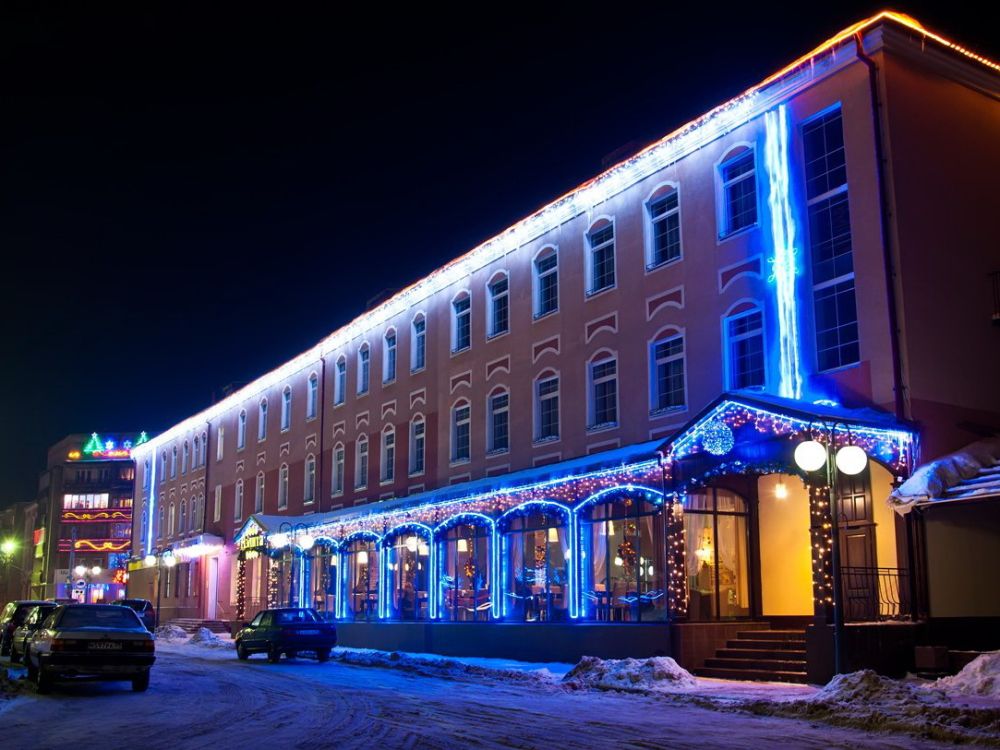 